Minnesota School Psychologists Association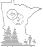 Annual Midwinter Conference           January 24-25, 2019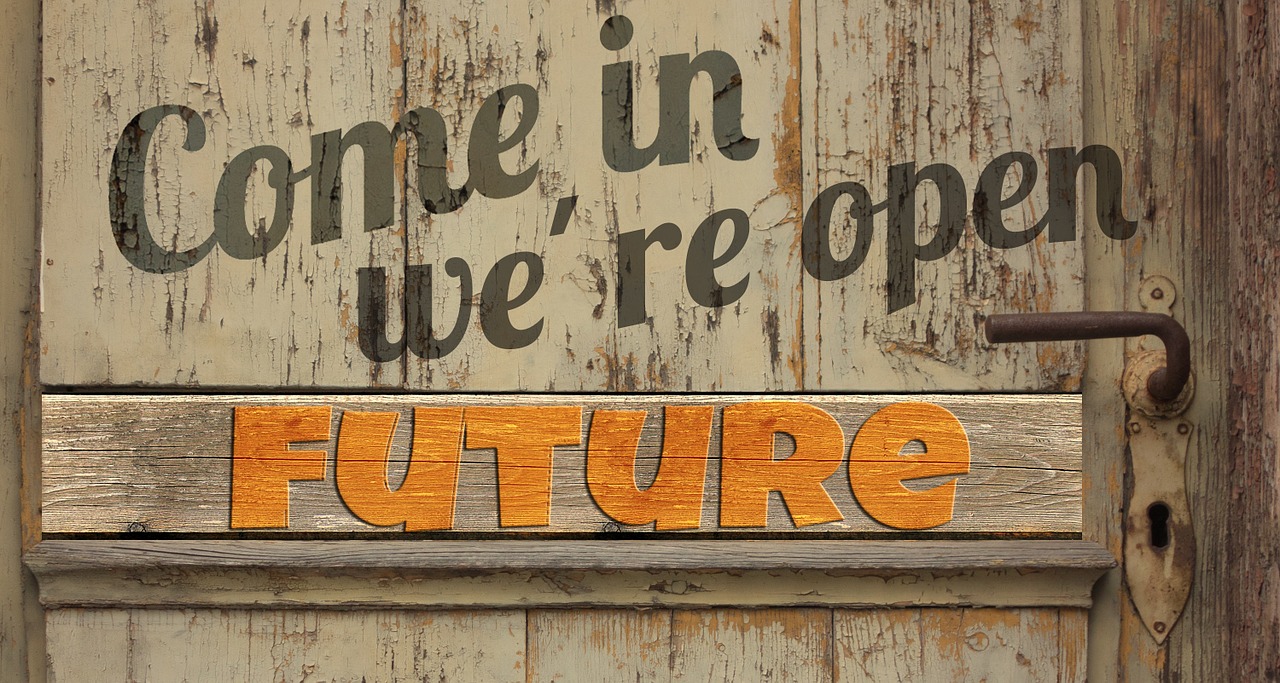 “OPENING DOORS TO SUCCESS”OPEN BOARD MEETING:  Wednesday, January 23rd at 5:30.MSPA is a NASP-approved provider CEU’s will be available for educators and administrators.  Abstracts and biographies of speakers will be available on the MSPA website soon.  CROWNE PLAZA PLYMOUTH3131 Campus Drive, Plymouth MN 55441  763-559-6600      1-800-2-CROWNEReserve your room at your discounted $124.00 room rateby January 10, 2019.  Here is the weblink for reservations:https://book.passkey.com/e/49840652Register and pay online at our website: http://www.mspaonline.netRegistration closes on Monday, January 21stVENDORSIf you or someone you know is interested in exhibiting as a vendor during the conference, please contact Jennifer Brehm at jbrehm@zumbroed.org JOB FAIR
There will be a job fair held again this year and it will be on Thursday, January 24th from 2:30 pm - 6:30 pm and Friday, January 25th from 7:30 am - 10:00 am.For more information contact Meghan Hickey hick0146@umn.edu.SILENT AUCTIONMSPA will again be collecting money for a homeless shelter through open donation. There will also be a silent auction on Thursday and there will also be a collection jar at the registration desk both conference days.  If you would like to donate an item for the auction, contact Kim Adams kadams1@sowashco.orgDisability ServicesAttendees at MSPA-sponsored events that have a physical or medical disability, either temporary or permanent, may be eligible for reasonable accommodations at the event. In order to receive such accommodations, attendees must identify themselves in advance of the event in order to collaborate on the development of an accommodation plan. Please contact Karla Wells at Karla.Wells@district196.org as soon as possible.Questions?If you have any questions about the conference or if you are a member of another professional organization interested in attending and would like rate information please contact Karla Wells at Karla.Wells@district196.org or Jennifer Brehm at jbrehm@zumbroed.org  Thursday, January 24th, 2019Keynote Speaker: Lisa Kelly-Vance, NASP PresidentUnlock Potential: Prevention is KeyMorning Breakout sessions Lunch (Provided)/ Student Meet and Greet with NASP President Lisa Kelly-VanceAfternoon Breakout sessionsLate Afternoon Breakout sessionsTHURSDAY 4:30-6:30 MSPA SOCIAL!(Copenhagen Room at Crowne Plaza)Friday, January 25th, 2019Keynote Speaker: Marc BrackettEmotional Intelligence: From Theory to Practice to Whole-School ChangeMorning Breakout sessionsLunch (Provided)Afternoon Breakout sessionsLate Afternoon Breakout sessionsRate TypeThursday OnlyFriday OnlyThursday and Friday2019 Full Member$165$165$245General Admission$200$200$325Student/Retiree$ 95$ 95$150Amanda VanderHeyden & Paul Muyskens: The Next Frontier in MTSS: MathematicsLisa Kelly-Vance: Using Small Group Interventions to Unlock Student PotentialCarole Guptol: Reexamining EquityU of MN Faculty: Mythbusters-Debunking Common Misunderstandings of School Psych PracticeJay Trenhaile: Solution Focused Applications in the SchoolClay Cook: Problem-Solving for Students with Social, Emotional and Behavioral Needs: Data, Systems and PracticesRobbin Codding: Intensifying InterventionsTyson Zitzow: MTSS and SpEd Considerations for English LearnersRaj Sethuraju: Messy Conversations About Race Matters Aimed at Opening Doors and Expanding SuccessAnnie Mitty: Compassion FatigueAmanda VanderHeyden & Vicki Weinberg: #DoWhatWorks: How To Build, Scale, and Sustain Your RTI Effort to Deliver Results and Accurate Decisions In Your SchoolEllie Wilson & Barb Luskin: Strategies and Supports For Autism: Everything the Autism Society Wants You to KnowStacy Lackner: Examination of the Effects of MeMoves and More MeMoves on Off-Task Behavior in the General Education Classroom, Results and Lessons LearnedTyson Zitzow: MTSS and SpEd Considerations for English LearnersRaj Sethuraju: Messy Conversations about Race Matters aimed at Opening Doors and Expanding SuccessAmanda VanderHeyden & Vicki Weinberg: #DoWhatWorks: How to Build, Scale, and Sustain Your RTI Effort to Deliver Results and Accurate Decisions In Your SchoolJessica Anderson & Kelly Arrington: An Educational Model for Mental HealthRob Dixon: Supporting Student Success:  Meaningful Stakeholder EngagementAnnie Hansen Burke: University Trainers sessionMarc BrackettSteven Feifer: Reading Interventions/FARFaith Miller: Mental Health-Social, Emotional and Behavioral ScreeningBrenna Macdonald & Chad Jayasekera: The District Wide Mobile Response Team: The Role of the Clinical ProfessionalScott Woitaszewski & Todd Savage: PREPaRE Implementation Round Table DiscussionCarrie Duba: Youth Data Summits: Inviting and Welcoming Youth Voice in Data-Informed PracticesScott Woitaszewski & Todd Savage: School-Based Behavioral Suicide Risk Education and Risk Assessment: Best Practices and ResourcesSteven Feifer: Reading Interventions/FARKathy Moore: Self Compassion: A Prevention Strategy for BurnoutLisa Stewart: School Psychologists Promoting Evidence Based Practice: Ideas and SupportAmy Schulting and Vicki Weinberg: Dyslexia: Policy and Practice in MinnesotaAmanda Sullivan, Elyse Farnsworth& Annie Hansen-Burke: Applying the Ethical Problem Solving Process to Practice (Ethics Session)Scott Woitaszewski & Todd Savage: School-Based Behavioral Suicide Risk Education and Risk Assessment: Best Practices and ResourcesTressa Reisetter: Changing a Paradigm: Finding Positive Aspects To All ChildrenAmanda Sullivan, Elyse Farnsworth& Annie Hansen-Burke: Applying the Ethical Problem Solving Process to Practice  (Ethics Session)Linsey Psimas: Using the New SSIS - Social Emotional Learning (SSIS SEL) Edition in a Multi-Tiered System of SupportTwo more sessions being added.  